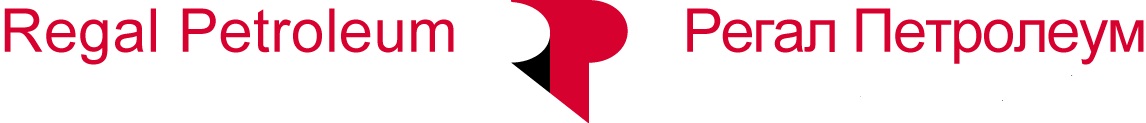 Просимо Вас надати наступні документи щодо Вашого підприємства (юридична особа резидент України):1. Статут (статут, положення, засновницький/ установчий договір або акт) чи один із наступних документів: опис документів (з кодом доступу для перегляду статуту на сайті МінЮсту), рішення компетентного органу ЮО про використання модельного статуту;2. Інші документи (ліцензія, дозвіл, атестат, сертифікат тощо);3. Довіреність на представника (у разі наявності іншої особи, а ніж директор, яка має право підписувати документи від імені юридичної особи, потрібно надати довіреність на таку особу разом з копією її паспорта.);4. Документи на керівника (копія паспорта, копія ідентифікаційного коду);5. (Банківські) Реквізити (довідка в довільній формі із зазначенням реквізитів):- найменування (повне та скорочене);- ідентифікаційний код (код ЄДРПОУ);- (за наявності) індивідуальний податковий номер ПДВ або Витяг з реєстру платників ПДВ;- адреса місцезнаходження (юридична адреса);- адреса для листування (фактична адреса);- банківські реквізити (назва банку, МФО банку, поточних рахунків) (вказуєтьсяобов'язково);- прізвище, ім’я та по-батькові директора, а також назва документа на підставі якого він діє (статут, положення, довіреність тощо);- система оподаткування.Документи прохання надійслати на ел.адресу або по факсу:I.Verba@Regalukraine.com(05356) 3-49-58 faxДякуємо, з повагоюПредставництво «Регал Петролеум Корпорейшн Лімітед»Representative office“Regal Petroleum Corporation Limited”Shevchenko Str., 162, village Yakhnyky, Lokhvytsia district, Poltava region, 37212, UkraineTel./fax +380 (5356) 9-66-345, Dymytrova Str, Kyiv, 03150Tel./fax +380 (44) 364-79-30(35)Представництво «Регал Петролеум Корпорейшн Лімітед»Україна, 37212, Полтавська обл., Лохвицький р-н,с. Яхники, вул. Шевченка, № 162Тел./факс +380 (5356) 9-66-3403150, Київ, вул. Димитрова,5Тел./факс +380 (44) 364-79-30(35)